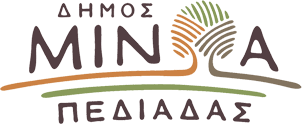 Αρκαλοχώρι, 08/02/2023Προς: ΜΜΕΔΕΛΤΙΟ ΤΥΠΟΥΑνοιχτά τα σχολεία & οι παιδικοί σταθμοί στο Δήμο Μινώα Πεδιάδας, την Πέμπτη  9 Φεβρουαρίου 2023  Ο Δήμος Μινώα Πεδιάδας ενημερώνει ότι την Πέμπτη 9 Φεβρουαρίου, όλα τα σχολεία της Πρωτοβάθμιας και Δευτεροβάθμιας Εκπαίδευσης, καθώς και οι βρεφονηπιακοί / παιδικοί σταθμοί στο Δήμο Μινώα Πεδιάδας θα λειτουργήσουν κανονικά.